基本信息基本信息 更新时间：2023-08-16 21:32  更新时间：2023-08-16 21:32  更新时间：2023-08-16 21:32  更新时间：2023-08-16 21:32 姓    名姓    名王磊王磊年    龄25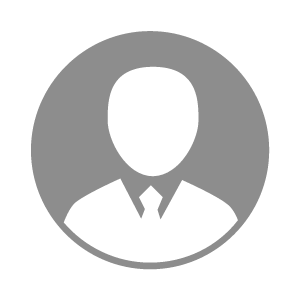 电    话电    话下载后可见下载后可见毕业院校长治学院邮    箱邮    箱下载后可见下载后可见学    历本科住    址住    址江苏省南通市启东市江苏省南通市启东市期望月薪5000-10000求职意向求职意向高级网络推广员高级网络推广员高级网络推广员高级网络推广员期望地区期望地区不限不限不限不限教育经历教育经历就读学校：长治学院 就读学校：长治学院 就读学校：长治学院 就读学校：长治学院 就读学校：长治学院 就读学校：长治学院 就读学校：长治学院 工作经历工作经历工作单位：江苏东成机电工具有限公司 工作单位：江苏东成机电工具有限公司 工作单位：江苏东成机电工具有限公司 工作单位：江苏东成机电工具有限公司 工作单位：江苏东成机电工具有限公司 工作单位：江苏东成机电工具有限公司 工作单位：江苏东成机电工具有限公司 自我评价自我评价暂无暂无暂无暂无暂无暂无暂无其他特长其他特长